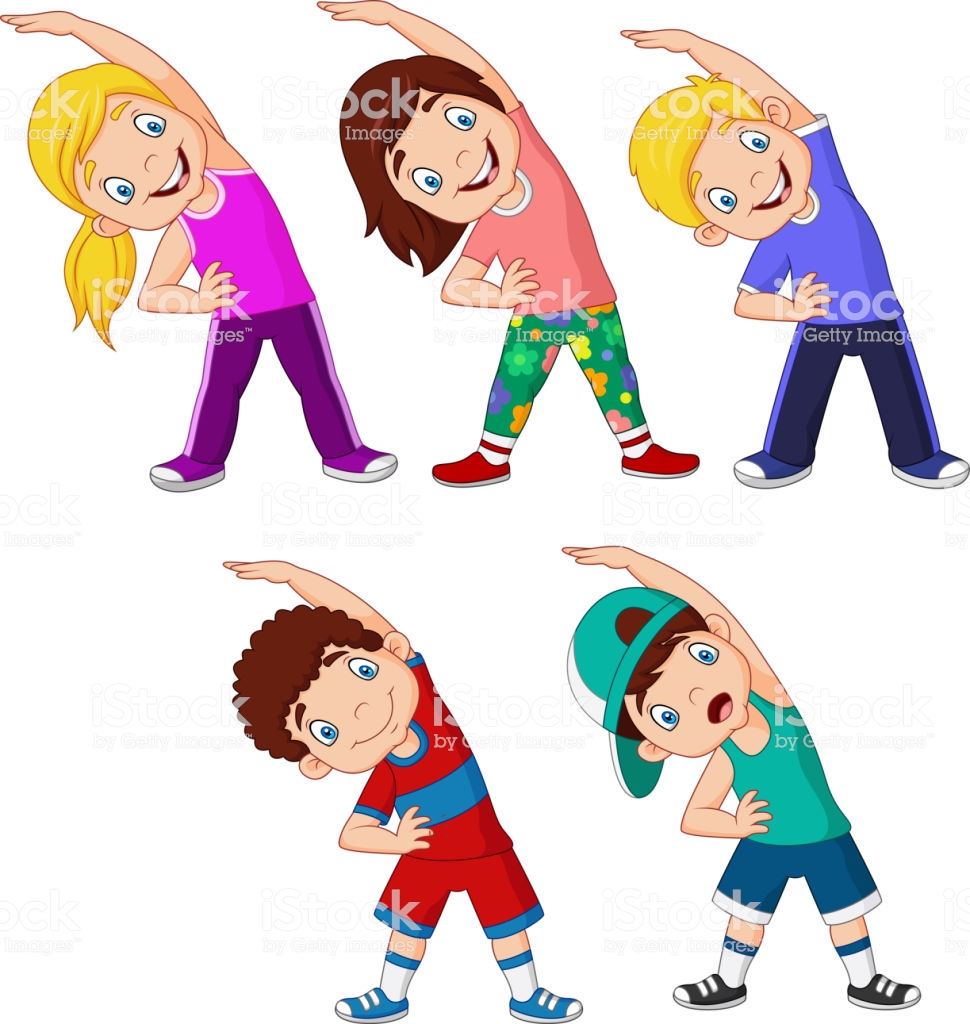 EDUCACIÓN FÍSICA 2º CURSO“Quédate en casa” 1ª semana JUNIOBRAVO MURILLOCARMEN CHACÓNEDUCACIÓN FISICA SEGUNDO CURSO 1ª SEMANA DE JUNIO LUNES:		YOGIC:  El cuento de las mariposas 5’54https://www.youtube.com/watch?v=MI1S5rM0ou0&t=3s YOGA Saludo al sol OMMMMM Yoga e. física para niños  7’53https://www.youtube.com/watch?v=03KGRYcuOnEMARTES:YOGIC: Viaje al bosque encantado 4’23 https://www.youtube.com/watch?v=sIbdc-lNXjU&t=1sYOGA: Las posturas de los animales 14’58https://www.youtube.com/watch?v=jMOZz7GHaog	MIERCOLES:		YOGIC: Los astronautas del espacio interior  5’29	                https://www.youtube.com/watch?v=feJdmeEV9YQ&t=146s		YOGA: El saludo al sol y Yoga con animales 7´24		https://www.youtube.com/watch?v=Dwt0qeBj85I   JUEVES: 		YOGIC: Gana el que más se divierte 4’19		https://www.youtube.com/watch?v=bZl0bGnu4lM		Yoga: Las posturas de los animales del mar 6’03		https://www.youtube.com/watch?v=LOYxOzMUgAYVIERNES:              YOGIC: “Gracias, Thank You Merci Beaucoup” 3’38https://www.youtube.com/watch?v=jdxYDxlBe5QYOGA: Saluda a ala Luna 8’46https://www.youtube.com/watch?v=r-ZsmQ20W9kSABADO:		YOGIC: “DJ´s Hanu &Man” 3’40		https://www.youtube.com/watch?v=gL4objXGB4A&t=29s		KARAOKE: Canción del León 1’44https://www.youtube.com/watch?v=AuboQ-NZF-MEJERCICIO:  Fecha tope: el 5 JUNIO para todos los trabajos. 1ªSem..- Dibújate  en casa realizando la postura de Yoga que más te ha gustado y escribes. + 2ªSem. Partes del Cuerpo. + 3ªSem. Hacemos la ficha de “ Conozco mi Mano”+4ªSem.  La ficha de partes de la cara. + 5ªSem.  Los sentidos, 6ª semana. Posturas. 7ª semana Conceptos espaciales, Y nombrar las posturas de Yoga.  Enviamos el Dibujo y las Fichas  que nos faltaban para la “Evaluación” a la profe de E. Física a este e-mail que está aquí abajo:	carmen.chaconmelgarejo@educa.madrid.orgNOMBRE_____________________________________________________CURSO______________ Relaciona los nombres de las Asanas con las posturas de Yoga numeradas escribe el número que correspondaGato_________________					 El Triángulo______________Perro_________________				               El Camello____________________Costado, rodilla cabeza_____________			  El Loto_________________Embarcación_______________________			  El Árbol______________________ Arco____________________________			               Guerrero II______________________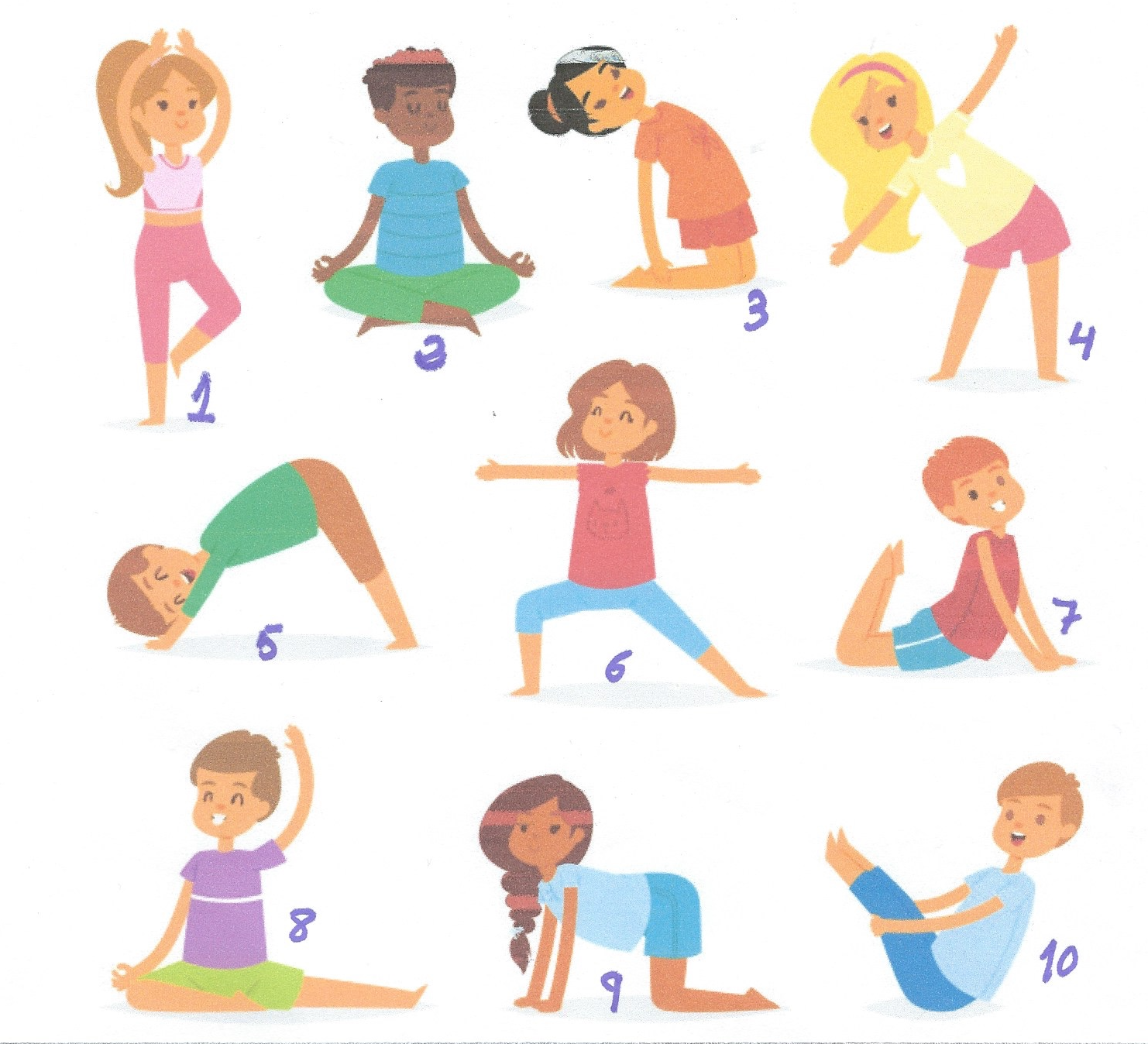 carmen.chaconmelgarejo@educa.madrid.org